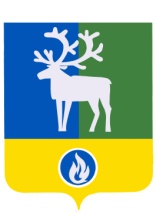 СЕЛЬСКОЕ ПОСЕЛЕНИЕ ЛЫХМАБЕЛОЯРСКИЙ РАЙОНХАНТЫ-МАНСИЙСКИЙ АВТОНОМНЫЙ ОКРУГ – ЮГРААДМИНИСТРАЦИЯ СЕЛЬСКОГО ПОСЕЛЕНИЯ ЛЫХМАПОСТАНОВЛЕНИЕот 27 декабря 2018 года                                                                                                      № 116О внесении изменений в постановление администрации сельского поселения Лыхма от 28 октября 2016 года № 128 П о с т а н о в л я ю:1. Внести в муниципальную программу сельского поселения Лыхма «Реализация полномочий органов местного самоуправления на 2017-2023 годы», утвержденную постановлением администрации сельского поселения Лыхма от 28 октября 2016 года                № 128 «Об утверждении муниципальной программы сельского поселения Лыхма «Реализация полномочий органов местного самоуправления на 2017-2023 годы»                 (далее – Программа) следующие изменения:1) позицию паспорта Программы, касающуюся финансового обеспечения, изложить в следующей редакции:2) пункт 4.2. раздела 4 «Ресурсное обеспечение муниципальной программы» изложить в следующей редакции:«4.2. Общий объем финансирования муниципальной программы на 2017-2023 годы сельского поселения Лыхма составляет 199 163,5  тыс. рублей.»;3) раздел 5 «Механизм реализации муниципальной программы» изложить в следующей редакции:«5. Механизм реализации муниципальной программыАдминистрация сельского поселения Лыхма реализует полномочия в части исполнения мероприятий муниципальной программы в соответствии с:Федеральным законом от 6 октября 2003 года № 131-ФЗ «Об общих принципах организации местного самоуправления в Российской Федерации»;Федеральным законом от 21 декабря 1994 года № 69-ФЗ «О пожарной безопасности»;Федеральным законом от 2 марта 2007 года № 25-ФЗ «О муниципальной службе в Российской Федерации»;Федеральным законом от 05 апреля 2013 года № 44-ФЗ «О контрактной системе в сфере закупок товаров, работ, услуг для обеспечения государственных и муниципальных нужд»;Федеральным законом от 2 мая 2006 года № 59-ФЗ «О порядке рассмотрения обращений граждан Российской Федерации»;Федеральным законом от 25 декабря 2008 года № 273-ФЗ «О противодействии коррупции»;Соглашениями о передаче осуществления части полномочий органов местного самоуправления городского и сельских поселений в границах Белоярского района органам местного самоуправления Белоярского района и о передаче осуществления части полномочий органов местного самоуправления Белоярского района органам местного самоуправления городского и сельских поселений в границах Белоярского района». Механизм реализации муниципальной программы включает:1) разработку и принятие нормативных правовых актов, необходимых для выполнения муниципальной программы;2) размещение проекта муниципальной программы на официальном сайте органов местного самоуправления сельского поселения Лыхма. Для проведения общественного обсуждения проекта муниципальной программы ответственный исполнитель размещает проект документа на официальном сайте органов местного самоуправления сельского поселения Лыхма в разделе «Общественное обсуждение»;3) заключение муниципальных контрактов (договоров) на приобретение товаров (оказание услуг, выполнение работ) для муниципальных нужд, заключаемых участниками муниципальной программы в установленном законодательством Российской Федерации порядке;4) ежегодное формирование перечня программных мероприятий на очередной финансовый год и плановый период с уточнением затрат по ним в соответствии с мониторингом фактически достигнутых результатов и ожидаемых целевых показателей реализации муниципальной программы;5) обеспечение управления муниципальной программой, эффективное использование средств, выделенных на ее реализацию;6) предоставление отчета о выполнении муниципальной программы.Ответственный исполнитель несет ответственность за реализацию муниципальной программы в целом, осуществляет управление, обеспечивает целевое и эффективное использование средств, выделяемых на ее реализацию.Реализацию мероприятий, предусмотренных муниципальной программой, осуществляет сектор муниципального хозяйства администрации поселения, контролирующий реализацию муниципальной программы в целом,  обеспечивает целевое и эффективное использование средств, выделенных на ее реализацию.Ответственный исполнитель муниципальной программы на основании соглашения о передаче полномочий направляет в управление экономики, реформ и программ годовой отчет о ходе реализации муниципальной программы за отчетный финансовый год в срок до 10 февраля года, следующего за отчетным периодом. Контроль за выполнением муниципальной программы осуществляет администрация поселения.»;	4) приложение 2 «Перечень основных мероприятий муниципальной программы, объемы и источники их финансирования» к Программе изложить в редакции, согласно приложению  к настоящему постановлению.2. Опубликовать настоящее постановление в бюллетене «Официальный вестник сельского поселения Лыхма».3. Настоящее постановление вступает в силу после его официального опубликования. 4. Контроль за выполнением постановления возложить на заместителя главы муниципального образования, заведующего сектором муниципального хозяйства администрации сельского поселения Лыхма.Глава сельского поселения Лыхма                                                                            Н.В. Бызова                                           	ПРИЛОЖЕНИЕ к постановлению администрации сельского поселения Лыхма от 27 декабря 2018 года № 116ПРИЛОЖЕНИЕ 2к муниципальной программе сельского поселения Лыхма ««Реализация полномочий органов местного самоуправления на 2017-2023 годы»Перечень основных мероприятий муниципальной программы, объемы и источники их финансирования_____________«Финансовое обеспечение муниципальной программы Общий объем финансирования муниципальной программы сельского поселения   Лыхма на 2017-2023 годы составляет 199 163,5 тыс. рублей, в том числе:1) за счет средств бюджета Российской Федерации                   (далее - федеральный бюджет) 2889,7 тыс. рублей, в том числе по годам:2017 год – 417,9 тыс. рублей; 2018 год – 430,1 тыс. рублей;2019 год – 397,7 тыс. рублей;2020 год – 411,0 тыс. рублей;2021 год – 411,0 тыс. рублей;2022 год – 411,0 тыс. рублей;2023 год – 411,0 тыс. рублей;2) за счет средств бюджета Ханты-Мансийского автономного округа - Югры (далее - бюджет автономного округа)                    2018 год – 1 119,4 тыс. рублей;3) за счет средств бюджета сельского поселения Лыхма (далее - бюджет поселения) 195 154,4 тыс. рублей, в том числе по годам:2017 год – 30953,8 тыс. рублей; 2018 год – 31384,8 тыс. рублей;2019 год – 26143,0 тыс. рублей;2020 год – 26668,2 тыс. рублей;2021 год – 26668,2 тыс. рублей;2022 год – 26668,2 тыс. рублей;2023 год – 26668,2 тыс. рублей»;№п/пНаименование основных мероприятий муниципальной программы (связь мероприятий с показателями муниципальной программы)Ответственный исполнитель, соисполнитель муниципальной программыИсточники финансиро-ванияОбъем бюджетных ассигнований на реализацию муниципальной программы, тыс. рублейОбъем бюджетных ассигнований на реализацию муниципальной программы, тыс. рублейОбъем бюджетных ассигнований на реализацию муниципальной программы, тыс. рублейОбъем бюджетных ассигнований на реализацию муниципальной программы, тыс. рублейОбъем бюджетных ассигнований на реализацию муниципальной программы, тыс. рублейОбъем бюджетных ассигнований на реализацию муниципальной программы, тыс. рублейОбъем бюджетных ассигнований на реализацию муниципальной программы, тыс. рублейОбъем бюджетных ассигнований на реализацию муниципальной программы, тыс. рублей№п/пНаименование основных мероприятий муниципальной программы (связь мероприятий с показателями муниципальной программы)Ответственный исполнитель, соисполнитель муниципальной программыИсточники финансиро-ваниявсегов том числе:в том числе:в том числе:в том числе:в том числе:в том числе:в том числе:№п/пНаименование основных мероприятий муниципальной программы (связь мероприятий с показателями муниципальной программы)Ответственный исполнитель, соисполнитель муниципальной программыИсточники финансиро-ваниявсего2017 год2018 год2019 год2020 год2021 год2022 год2023 год1234567891011121Обеспечение выполнения полномочий  органов местного самоуправления (показатель 1)администрация сельского поселения Лыхмабюджет сельского поселения Лыхма (далее бюджет поселения)76 590,6 11 307,811 503,110732,910 761,710 761,710 761,710 761,72Создание условий для развития и совершенствования муниципальной службы (показатель 2,3)администрация сельского поселения Лыхмабюджет поселения131,551,540,040,00,00,00,00,03Реализация  отдельных государственных полномочий (показатель 4)администрация сельского поселения Лыхмафедеральный бюджет2889,7417,9430,1397,7411,0411,0411,0411,03Реализация  отдельных государственных полномочий (показатель 4)администрация сельского поселения Лыхмабюджет поселения599,0231,6367,40,00,00,00,00,03Реализация  отдельных государственных полномочий (показатель 4)администрация сельского поселения ЛыхмаВсего3488,7649,5797,5397,7411,0411,0411,0411,04Создание резерва материальных ресурсов для ликвидации чрезвычайных ситуаций и в целях гражданской обороны (показатель 5)администрация сельского поселения Лыхмабюджет поселения105,114,013,713,416,012,416,016,05Мероприятия по обеспечению первичных мер пожарной безопасности (показатель 6-8)администрация сельского поселения Лыхмабюджет поселения216,934,930,645,026,626,626,626,66Мероприятия по профилактике правонарушений (показатель 9)администрация сельского поселения Лыхмабюджет поселения91,80,015,315,315,315,315,315,37Обеспечение мероприятий по энергосбережению и повышению энергетической эффективности (показатель 10)администрация сельского поселения Лыхмабюджет поселения23,40,023,40,00,00,00,00,08Организация благоустройства территории поселения (показатель 11)администрация сельского поселения Лыхмабюджет поселения12897,35057,63736,9920,7795,6795,5795,5795,59Обеспечение надлежащего уровня эксплуатации муниципального имущества (показатель 12)администрация сельского поселения Лыхмабюджет поселения3053,8668,2380,0401,2401,1401,1401,1401,110Организация досуга, предоставление услуг организаций культуры (показатель 13) администрация сельского поселения Лыхмабюджет поселения37829,03 469,96683,15503,25543,25 543,25 543,25 543,210Организация досуга, предоставление услуг организаций культуры (показатель 13) администрация сельского поселения Лыхмаокружной бюджет1119,41119,410Организация досуга, предоставление услуг организаций культуры (показатель 13) администрация сельского поселения Лыхмавсего38948,43469,97802,55503,25543,25543,25543,25543,211Развитие физической культуры и массового спорта (показатель 14)администрация сельского поселения Лыхмабюджет поселения49784,38 608,06861,36897,06854,56 854,56 854,56 854,512Реализация мероприятий в области социальной политики (показатель 15)администрация сельского поселения Лыхмабюджет поселения896,0128,0128,0128,0128,0128,0128,0128,013Управление резервными средствами бюджета поселения (показатель 16)администрация сельского поселения Лыхмабюджет поселения6687,6100,0100,0753,61 433,51 433,51 433,51 433,514Предоставление  иных межбюджетных трансфертов из бюджета поселения(показатель 17)администрация сельского поселения Лыхмабюджет поселения188,1180,91,21,21,21,21,21,215Реализация мероприятий в сфере коммунального хозяйства (показатель 18)администрация сельского поселения Лыхмабюджет поселения480,0480,00,00,00,00,00,00,016Дорожная деятельность (показатель 19) администрация сельского поселения Лыхмабюджет поселения5343,4621,41279,2688,5688,5688,6688,6688,617Мероприятия по обеспечению безопасности людей на водных объектах(показатель  20)администрация сельского поселения Лыхмабюджет поселения18,00,03,03,03,03,03,03,018Обеспечение проведения выборов и референдумов(показатель  21)администрация сельского поселения Лыхмабюджет поселения218,60,0218,60,00,00,00,00,0Итого по муниципальной программефедеральный бюджет 2 889,7417,9430,1397,7411,0411,00411,00411,00Итого по муниципальной программеокружной бюджет1 119,40,01 119,40,00,00,00,00,0Итого по муниципальной программебюджет поселения195 154,430 953,831 384,826 143,026 668,226 668,226 668,226 668,2Итого по муниципальной программеВсего: 199 163,531 371,732 934,326 540,727 079,227 079,227 079,227 079,2